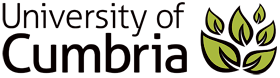 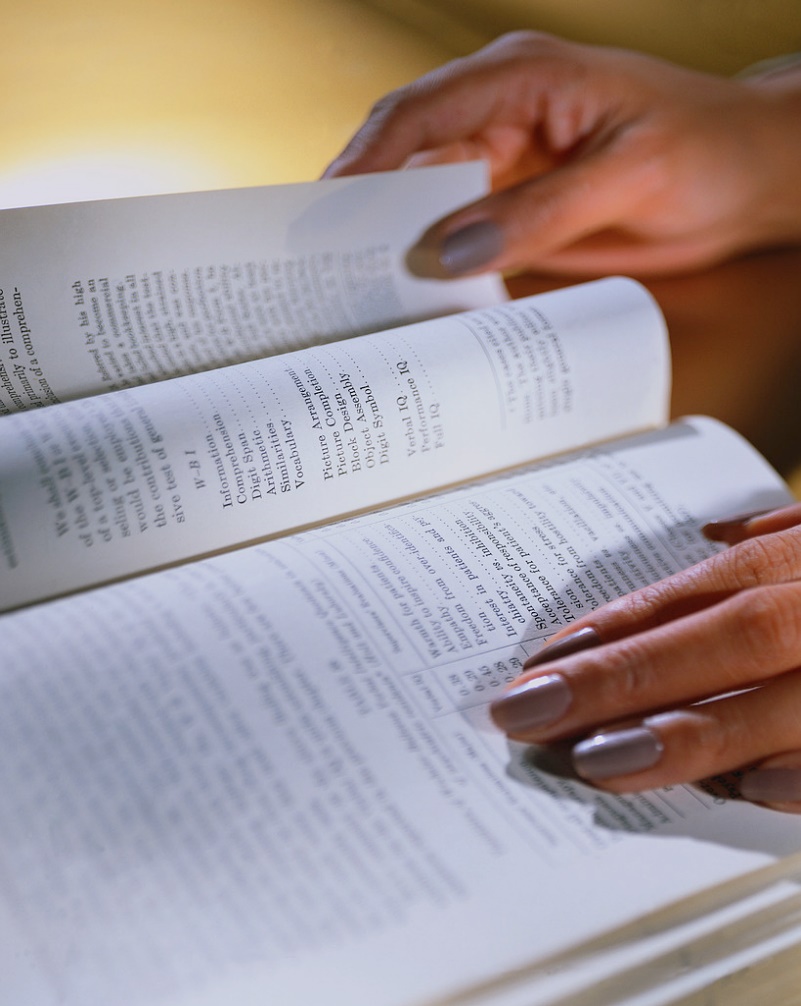 This handbook sets out the various aspects of the programme that undergo a specific QA process, who is responsible, how it is monitored and how it is reported and fed back. For each aspect there is an electronic pro-forma which is completed by the colleague undertaking the QA. The reporting mechanism to leaders and managers is via a standing agenda item at the monthly Institute leadership team meetings and the “Top-level Quality Report” which is reported termly to the Institute Leadership Team Quality Committee and the Partnership Stakeholder Group (see p 25).Ofsted report recommendationsLeaders should ensure that all mentors and course tutors know the specific knowledge that trainees should learn and when they will learn it. This is so that trainees develop their expertise through coherently planned ITE curriculums across both the school- and centre-based training components of the programme. Leaders should ensure that all mentors and course tutors use the ITE subject curriculums as the mechanism for measuring trainees’ progress through the training programme. Leaders should ensure that all mentors fully understand what the provider expects trainees to experience. They should furnish mentors with the knowledge and skills that they need to ensure that all trainees benefit from high-quality general and subject-specific mentoring. Leaders’ quality assurance systems are not used effectively enough. They do not test out how effectively the ITE curriculums are delivered and the impact that they have on trainees’ learning and progress towards becoming effective teachers. This means that trainees get different experiences from centre- and school-based training. Leaders should ensure that the quality assurance systems provide a clear insight into the effectiveness of the training programmes in the secondary phase.  Mechanism through the ITE PartnershipQuality Assurance (QA) of activity for our secondary ITE Partnership occurs through a number of themed approaches:Quality of teaching (both on campus and in school)Mentor training and qualityUsing the six core themes of our ITT Curriculum to facilitate ongoing assessment on placementEnd Point Assessment against our PGCE Curriculum which is informed by the CCF and hence links to the Teachers’ StandardsStudent led Pebble pad development (Student ownership of reflection and meetings with mentors)Expert Colleague (Mentor) Coaching & Mentoring Feedback & Target developmentUniversity Partnership Tutor (UPT) and University Programme Leads (UPL) QA VisitsStakeholder / External development & verification of qualityThe Curriculum QAA good summary of the philosophy behind this QA structure is: -What do we teach?How well is it taught?How do school-based learning and centre-based learning work together?How well is it learnt?IndexQuality Assurance frameworkQuality Assurance Proformas[OFSTED Action Plan reference 4.4][OFSTED Action Plan reference 1.1, 1.3, 1.7, 4.4][OFSTED Action Plan reference 1.1, 4.3, 4.4][OFSTED Action Plan reference 2.7][OFSTED Action Plan reference 2.2, 2.3, 2.4, 4.3][OFSTED Action Plan reference 1.1, 1.3, 1.5, 4.4][OFSTED Action Plan reference 2.4, 4.2, 4.5][OFSTED Action Plan reference 4.2, 4.5][OFSTED Action Plan reference N/A][OFSTED Action Plan reference N/A][OFSTED Action Plan reference N/A][OFSTED Action Plan reference 1.3, 1.4, 4.6][OFSTED Action Plan reference 1.3, 1.4, 4.6][OFSTED Action Plan reference 2.1, 2.9, 4.6][OFSTED Action Plan reference 1.1,2.2,2.3,2.6,2.10]Quality Assurance: Subject Teaching (PfL/SE) Quality Assurance: General Educational Studies (GES) SessionsQuality Assurance: Professional Mentor Programme (PMP)Quality Assurance: Student Understanding of PGCE CurriculumQuality Assurance: Subject Mentoring on Placement Quality Assurance: Overall Student SatisfactionQuality Assurance: Pebble Pad Progress Portfolio (Trainee progress against the curriculum)Quality Assurance: Progress Portfolio (Design and Maintenance)Quality Assurance: Accuracy of Assignment AssessmentQuality Assurance: Interviewing (Internal)Quality Assurance: Interviewing (External)Quality Assurance: PPL RoleQuality Assurance: UPL RoleQuality Assurance: UPT RoleQuality Assurance: Mentor TrainingPGCE SECONDARY QUALITY ASSURANCE PROCESSESQA focusPageSubject Teaching (PfL/SE)1General Educational Studies (GES) Sessions 1Professional Mentor Programme (PMP)2Student Understanding of PGCE Curriculum2Subject Mentoring on Placement3Overall Student Satisfaction3Pebble Pad – Progress Portfolio (Trainee progress against the curriculum)4Pebble Pad – Progress Portfolio (Design and Maintenance)4Accuracy of Assignment Assessment5Interviewing (Internal)5Interviewing (External)6PPL Role6UPL Role7UPT Role8Mentor Training8QA focusPageSubject Teaching (PfL/SE)9General Educational Studies (GES) Sessions 10Professional Mentor Programme (PMP)11Student Understanding of PGCE Curriculum12Subject Mentoring on Placement13Overall Student Satisfaction14Pebble Pad – Progress Portfolio (Trainee progress against the curriculum – quality of targets)15Pebble Pad – Progress Portfolio (Design and Maintenance)16Accuracy of Assignment Assessment17Interviewing (Internal)18Interviewing (External)19PPL Role20UPL Role21UPT Role22Mentor Training23QA SCHEDULEQA SCHEDULEQA SCHEDULEQA SCHEDULEQA focusWho completes proformaHow oftenNature of QASubject Teaching (PfL/SE)Principal Lecturer (PL)As appropriateSample of PfL sessionsGeneral Educational Studies (GES) SessionsSD: University Programme Lead (UPL)/Partner Programme Lead (PPL)As appropriate [SD: at least once per year PPL and once per year UPL]Sample of alliance GES sessionsGeneral Educational Studies (GES) SessionsCore: PL/Prog. LeadersAs appropriateSample of campus GES sessions Professional Mentor Programme (PMP)University Placement Tutor (UPT)/UPLAt least once per yearSample of sessionStudent Understanding of PGCE CurriculumPL/Prog. LeadersSeptember (following introduction to the curriculum), December and JuneAnalysis of feedback and sample of curriculum trackersSubject Mentoring on PlacementSD: UPL/PPLCore: UPTDecember, Easter, and JuneSummary of portfolio scrutiny & school visitOverall Student SatisfactionProg. LeadersDecember and JuneAnalysis of student surveysPebble Pad – Progress Portfolio (Trainee progress against the curriculum)PL/Prog. LeadersDecember and EasterSample of portfoliosPebble Pad – Progress Portfolio (Design and Maintenance)PL/Peter TankardJuneFeedback from trainees, tutors, and key stakeholdersAccuracy of Assignment AssessmentPL/Module LeaderAfter completion of modulesSample of marking and feedback from external examinerInterviewing (Internal)PL/Core Prog. LeaderAs appropriateSample of interviewsInterviewing (External)PL/ UPLAs appropriateSample of interviewsPPL RoleUPLJuneAll PPLSee proforma for guidanceUPL RoleSD Prog. LeaderDecember and JuneAll UPLSee proforma for guidanceUPT RoleCore Prog. LeaderDecember and JuneAll UPTSee proforma for guidanceMentor TrainingPeter TankardDecember and JuneFeedback from a sample of mentorsAspects of ITT Quality (Secondary)Who is responsible?Arrangements for MonitoringArrangements for MonitoringRecording, Reporting and FeedbackSubject Teaching (PfL/SE)PL, potentially working with subject experts from school and experts from professional bodiesCriteriaMechanismEvidence held by PL and PTSubject Teaching (PfL/SE)PL, potentially working with subject experts from school and experts from professional bodiesQuality of the sessionsTrainee perceptionsQuality of resourcesLinks to the CCFScrutiny of CurriculumObservation of SessionsStudent FeedbackScrutiny of VLE materialsPeer reviewsQA template completedStudent survey dataActions required reported to subject lead and monitored by PLAspects of ITT Quality (Secondary)Who is responsible?Arrangements for MonitoringArrangements for MonitoringRecording, Reporting and FeedbackGeneral Educational Studies (GES) SessionsPL, Prog. Leaders & UPLs[This depends on the context i.e., School Direct or core PGCE]CriteriaMechanismEvidence held by Programme LeadersGeneral Educational Studies (GES) SessionsPL, Prog. Leaders & UPLs[This depends on the context i.e., School Direct or core PGCE]Sessions cover the relevant PGCE Curriculum component knowledge and CCFQuality of teachingQuality of resourcesTrainee engagementScrutiny of curriculum including mapping against the CCF Observation of sample of sessions Scrutiny of teaching resources by those responsibleTrainee feedbackPeer reviewsQA template completedTrainee feedback pro-formasActions required reported to programme leaders & PLAspects of ITT Quality (Secondary)Who is responsible?Arrangements for MonitoringArrangements for MonitoringRecording, Reporting and FeedbackProfessional Mentor Programme (PMP)PL, Prog. Leaders & UPT/UPLCriteriaMechanismEvidence held by Programme LeadersProfessional Mentor Programme (PMP)PL, Prog. Leaders & UPT/UPLSessions cover the PMP sessions set out in the handbook.Trainee engagementQuality of training/discussions etc.Observation of sample of sessions by key colleagues responsibleTrainee feedback on these sessionsQA template completedTrainee feedback proformasActions required reported to programme leaders & monitored by PLAspects of ITT Quality (Secondary)Who is responsible?Arrangements for MonitoringArrangements for MonitoringRecording, Reporting and FeedbackStudent Understanding of PGCE CurriculumPL & Prog. LeadersCriteriaMechanismEvidenceStudent Understanding of PGCE CurriculumPL & Prog. LeadersLevel of understandingStudent feedback of initial curriculum sessionMonthly curriculum tracker completionQA template completedAnalysis of student feedback of initial briefing sessionAppropriate completion of monthly curriculum tracker Actions required reported to HTLSEAspects of ITT Quality (Secondary)Who is responsible?Arrangements for MonitoringArrangements for MonitoringRecording, Reporting and FeedbackSubject Mentoring on Placement PL, Prog. Leader, PPL, UPL/UPT & PM [depending on context]CriteriaMechanismEvidence held by PPL, UPL/UPT and SD/Core Programme LeaderSubject Mentoring on Placement PL, Prog. Leader, PPL, UPL/UPT & PM [depending on context]Weekly mentor meeting heldCompletion of weekly review sheetAppropriate target settingAccurate judgements of quality of teachingAppropriate feedback to traineesTrainee satisfactionEngagement with mentor trainingPebble Pad scrutiny of weekly mentor meetingsScrutiny of weekly review sheets focus on targetsJoint lesson observations and observations of feedback by mentorsTrainee feedbackQA template completedMentor training recordQA visit proformas Pebble pad portfolios completed showing weekly meetings held and appropriate targets setTrainee feedback proformasActions required reported to appropriate staff. Aspects of ITT Quality (Secondary)Who is responsible?Arrangements for MonitoringArrangements for MonitoringRecording, Reporting and FeedbackOverall Student SatisfactionPL & Peter TankardCriteriaMechanismEvidenceOverall Student SatisfactionPL & Peter TankardLevel of student satisfactionCourse surveysQA template completedAnalysis of data.Actions required included in SED and AMRAspects of ITT Quality (Secondary)Who is responsible?Arrangements for MonitoringArrangements for MonitoringRecording, Reporting and FeedbackPebble Pad – Progress Portfolio(Trainee progress against the curriculum)PL, Prog. Leaders,UPL & UPTCriteriaMechanismEvidence held on Pebble PadPebble Pad – Progress Portfolio(Trainee progress against the curriculum)PL, Prog. Leaders,UPL & UPTEngagement of trainee with Pebble Pad Quality of Reflective commentaryDemonstrating that meeting targets Completion of Statutory Responsibilities regarding safeguardingProgress at KAP 1, 2 & 3Quality of Evidence submitted Scrutiny of the portfolio itselfJudgement and comments of the tutor in their feedback to the trainees via Pebble PadPL to sample portfoliosQA template completedActions required reported to mentors and monitored by UPT/UPL, Programme Leads & PLAspects of ITT Quality (Secondary)Who is responsible?Arrangements for MonitoringArrangements for MonitoringRecording, Reporting and FeedbackPebble Pad – Progress Portfolio(Design and Maintenance)PL & Peter Tankard CriteriaMechanismEvidence held by PL and PTPebble Pad – Progress Portfolio(Design and Maintenance)PL & Peter Tankard Ease of useClarity of processQuality of instructionsQuality of templatesTutor feedbackTrainee feedbackExternal examiner scrutinyPartnership Stakeholder Group and PPL scrutinyQA template completedTrainee feedback surveyExternal examiner reportsActions required reported to PT and monitored by PLAspects of ITT Quality (Secondary)Who is responsible?Arrangements for MonitoringArrangements for MonitoringRecording, Reporting and FeedbackAccuracy of Assignment AssessmentPL & Module LeaderCriteriaMechanismEvidenceAccuracy of Assignment AssessmentPL & Module LeaderConsistency of marking against level 7 criteriaExternal examiner scrutinySecond markingQA template completed External examiner commentsSecond marks held in databaseActions required reported to PL and monitored by PLAspects of ITT Quality (Secondary)Who is responsible?Arrangements for MonitoringArrangements for MonitoringRecording, Reporting and FeedbackInterviewing (Internal)PL & Core Prog. Leader CriteriaMechanismEvidence held by PL and core PGCE Programme LeaderInterviewing (Internal)PL & Core Prog. Leader Interviewer follows the secondary PGCE interview structure/proceduresJudgements of suitability of candidateObservation of interviews in different subjectsScrutiny of ‘paperwork’ from interviewsCompliance with Admissions criteriaQA template completedInterview recordsActions required reported to interviewer, Programme Leader & PLAspects of ITT Quality (Secondary)Who is responsible?Arrangements for MonitoringArrangements for MonitoringRecording, Reporting and FeedbackInterviewing (External)PL, School Direct Prog. Leader School & UPL/PPLCriteriaMechanismEvidence held by PL and SD PGCE Programme LeaderInterviewing (External)PL, School Direct Prog. Leader School & UPL/PPLInterviewer(s) follows the secondary PGCE interview structure/proceduresJudgements of suitability of candidateObservation of interviews Scrutiny of ‘paperwork’ from interviewsUPL samples interviewsQA template completedInterview recordsActions required reported to PPL, Programme Leader   & PLAspects of ITT Quality (Secondary)Who is responsible?Arrangements for MonitoringArrangements for MonitoringRecording, Reporting and FeedbackPPL RolePL, School Direct Prog. Leader/UPLCriteriaMechanismEvidence held by SD Programme Leader and UPLPPL RolePL, School Direct Prog. Leader/UPLAppropriate documents are in place for traineesAppropriate interview procedures for new applicantsSchool led GES sessions are equivalent to core PGCE sessions QA visits carried outAttendance at SD Development days Oversight of equivalent SE daysTrainee feedback SD document scrutinyAttendance by UPL at a selection of interviewsAttendance by UPL at a selection of school led training daysScrutiny of QA visit formsSD Development Day registerStudent surveys QA template completedSD documentation (handbooks etc.) in placePPL QA visit forms GES sessions are mapped against the curriculumEquivalent SE day activity documentation SD Development Day recordsAnalysis of survey data Actions required reported to PPL & monitored by Programme Leader & PLAspects of ITT Quality (Secondary)Who is responsible?Arrangements for MonitoringArrangements for MonitoringRecording, Reporting and FeedbackUPL RolePL & School Direct Prog. LeaderCriteriaMechanismEvidence held by SD Programme LeaderUPL RolePL & School Direct Prog. LeaderPebble Pad portfolios regularly scrutinised and appropriate feedback givenAssignment inputs completed in a timely wayAttendance at sample of interviewsQA visits carried out and QA document submittedAttendance at SD Development DaysScrutiny of feedback for a sample of Pebble Pad portfolios Scrutiny of sample of QA formsDiscussions between UPL/PPL and SD Programme LeaderAttendance registers at SD Development DaysQA template completedPebble Pad portfolios have been checked and appropriate feedback givenSD Development Day recordsSchool visit and QA documentation submittedActions required reported to UPL & monitored by Programme Leader & PLAspects of ITT Quality (Secondary)Who is responsible?Arrangements for MonitoringArrangements for MonitoringRecording, Reporting and FeedbackUPT RolePL & Core Prog. LeaderCriteriaMechanismEvidenceUPT RolePL & Core Prog. LeaderPebble Pad portfolios regularly scrutinised and appropriate feedback givenQA visits carried out and QA document submittedTutorials held when appropriateScrutiny of feedback for a sample of Pebble Pad portfolios Scrutiny of sample of completed QA templatesDiscussion between programme leader and UPTQA template completedPebble Pad portfolios have been checked and appropriate feedback givenSchool visit templates completedActions required reported to UPT & monitored by Prog. Leader & PLAspects of ITT Quality (Secondary)Who is responsible?Arrangements for MonitoringArrangements for MonitoringRecording, Reporting and FeedbackMentor TrainingPL & Peter TankardCriteriaMechanismEvidence held by PL and PTMentor TrainingPL & Peter TankardQuality of the training modulesMentors’ perceptions of the modulesPeer scrutiny of training modulesMentor Feedback Mentor EngagementExternal Examiner meetings with mentorsTutor QA visitQA template completedMentor surveyExternal examiner reportQA visit pro-formaActions required reported to PT and monitored by PLPlease indicate the relevant options from each column Please indicate the relevant options from each column Criteria Mechanism Quality of the sessions Trainee perceptions Quality of resources Links to the CCF Observation of Sessions Student Feedback Scrutiny of VLE materials Scrutiny of Handbook Your name & roleOthers involved Subject Date Areas of strength (please refer to criteria if appropriate)Areas for development (please refer to criteria if appropriate) Other comments/ Remedial action taken if required. (Please note if an issue has arisen as a result of this QA activity, then this form should not be submitted until the issue has been resolved and a comment explaining the nature of the issue and the action taken is made below)No significant action is requiredAppropriate staff informed if significant action is required Please indicate the relevant options from each column Please indicate the relevant options from each column Criteria Mechanism Sessions cover the relevant PGCE Curriculum component knowledge and CCFQuality of teachingQuality of resourcesTrainee engagementObservation of sample of sessions by key colleagues responsibleScrutiny of teaching resources by those responsibleScrutiny of mapping against the curriculum Trainee feedbackYour name & roleOthers involved Subject /Topic Date Areas of strength (please refer to criteria if appropriate)Areas for development (please refer to criteria if appropriate) Other comments/ Remedial action taken if required(Please note if an issue has arisen as a result of this QA activity, then this form should not be submitted until the issue has been resolved and a comment explaining the nature of the issue and the action taken is made below)No significant action is requiredAppropriate staff informed if significant action is required Please indicate the relevant options from each column Please indicate the relevant options from each column Criteria Mechanism Sessions cover the PMP sessions set out in the handbook.Trainee engagementQuality of training/discussions etc.Observation of sample of sessions by key colleagues responsibleTrainee feedback on these sessionsYour name & roleOthers involved Subject/Topic Date Areas of strength (please refer to criteria if appropriate)Areas for development (please refer to criteria if appropriate) Other comments/ Remedial action taken if required(Please note if an issue has arisen as a result of this QA activity, then this form should not be submitted until the issue has been resolved and a comment explaining the nature of the issue and the action taken is made below)No significant action is requiredAppropriate staff informed if significant action is required Please indicate the relevant options from each column Please indicate the relevant options from each column Criteria Mechanism Level of understandingStudent evaluation of curriculum sessionMonthly curriculum tracker completionYour name & roleDate Areas of strength (please refer to criteria if appropriate)Areas for development (please refer to criteria if appropriate) Other comments/ Remedial action taken if required(Please note if an issue has arisen as a result of this QA activity, then this form should not be submitted until the issue has been resolved and a comment explaining the nature of the issue and the action taken is made below)No significant action is requiredAppropriate staff informed if significant action is required Please indicate the relevant options from each column Please indicate the relevant options from each column Criteria Mechanism Weekly mentor meeting heldCompletion of weekly review sheetAppropriate target settingAppropriate feedback to traineesTrainee satisfactionEngagement with mentor trainingPebble Pad scrutiny of weekly mentor meetingsScrutiny of weekly review sheets focus on targetsTrainee feedbackJoint lesson observations and observations of feedback by mentorsName of alliance (if School Direct)Name of schoolYour name & roleOthers involved Subject Date Areas of strength (please refer to criteria if appropriate)Areas for development (please refer to criteria if appropriate) Other comments/ Remedial action taken if required(Please note if an issue has arisen as a result of this QA activity, then this form should not be submitted until the issue has been resolved and a comment explaining the nature of the issue and the action taken is made below)No significant action is requiredAppropriate staff informed if significant action is required Please indicate the relevant options from each column Please indicate the relevant options from each column Criteria Mechanism Level of student satisfactionCourse surveysYour name & roleDate Areas of strength (please refer to criteria if appropriate)Areas for development (please refer to criteria if appropriate) Other comments/ Remedial action taken if required(Please note if an issue has arisen as a result of this QA activity, then this form should not be submitted until the issue has been resolved and a comment explaining the nature of the issue and the action taken is made below)No significant action is requiredAppropriate staff informed if significant action is required Please indicate the relevant options from each column Please indicate the relevant options from each column Criteria Mechanism Engagement of trainee with Pebble Pad Quality of Reflective commentaryDemonstrating that meeting targets Completion of Statutory Responsibilities regarding safeguardingProgress at KAP 1, 2 & 3Quality of Evidence submittedScrutiny of the portfolio itselfJudgement and comments of the tutor in their feedback to the trainees via Pebble PadPL and Programme Leaders to sample portfoliosYour name & roleOthers involved Subject Date Areas of strength (please refer to criteria if appropriate)Areas for development (please refer to criteria if appropriate) Other comments/ Remedial action taken if required(Please note if an issue has arisen as a result of this QA activity, then this form should not be submitted until the issue has been resolved and a comment explaining the nature of the issue and the action taken is made below)No significant action is requiredAppropriate staff informed if significant action is required Please indicate the relevant options from each column Please indicate the relevant options from each column CriteriaMechanismEase of useClarity of processQuality of instructionsQuality of templatesTutor feedbackTrainee feedbackExternal examiner scrutinyPartnership Stakeholder Group and PPL scrutinyYour name & roleOthers involved Date Areas of strength (please refer to criteria if appropriate)Areas for development (please refer to criteria if appropriate) Other comments/ Remedial action taken if required(Please note if an issue has arisen as a result of this QA activity, then this form should not be submitted until the issue has been resolved and a comment explaining the nature of the issue and the action taken is made below)No significant action is requiredAppropriate staff informed if significant action is required Please indicate the relevant options from each column Please indicate the relevant options from each column Criteria Mechanism Consistency of marking against level 7 criteriaExternal examiner scrutinySecond markingYour name & roleAssignmentDate Areas of strength (please refer to criteria if appropriate)Areas for development (please refer to criteria if appropriate) Other comments/ Remedial action taken if required(Please note if an issue has arisen as a result of this QA activity, then this form should not be submitted until the issue has been resolved and a comment explaining the nature of the issue and the action taken is made below)No significant action is requiredAppropriate staff informed if significant action is required Please indicate the relevant options from each column Please indicate the relevant options from each column Criteria Mechanism Interviewer follows the secondary PGCE interview structure/proceduresJudgements of suitability of candidateObservation of interviews in different subjectsScrutiny of ‘paperwork’ from interviewsCompliance with Admissions criteriaYour name & roleOthers involved Subject Date Areas of strength (please refer to criteria if appropriate)Areas for development (please refer to criteria if appropriate) Other comments/ Remedial action taken if required(Please note if an issue has arisen as a result of this QA activity, then this form should not be submitted until the issue has been resolved and a comment explaining the nature of the issue and the action taken is made below)No significant action is requiredAppropriate staff informed if significant action is required Please indicate the relevant options from each column Please indicate the relevant options from each column Criteria Mechanism Interviewer(s) follows the secondary PGCE interview structure/proceduresJudgements of suitability of candidateObservation of interviews Scrutiny of ‘paperwork’ from interviewsYour name & roleSchool (and alliance if SD)Others involved Subject Date Areas of strength (please refer to criteria if appropriate)Areas for development (please refer to criteria if appropriate) Other comments/ Remedial action taken if required(Please note if an issue has arisen as a result of this QA activity, then this form should not be submitted until the issue has been resolved and a comment explaining the nature of the issue and the action taken is made below)No significant action is requiredAppropriate staff informed if significant action is required Please indicate the relevant options from each column Please indicate the relevant options from each column Criteria Mechanism Appropriate documents are in place for traineesAppropriate interview procedures for new applicantsSchool led GES sessions are equivalent to core PGCE sessions QA visits carried outAttendance at SD Development days Oversight of equivalent SE daysTrainee feedback SD document scrutinyAttendance by UPL at a selection of interviewsAttendance by UPL at a selection of school led training daysScrutiny of QA visit formsSD Development Day registerStudent surveys Your name & rolePPL name AllianceDate Areas of strength (please refer to criteria if appropriate)Areas for development (please refer to criteria if appropriate) Other comments/ Remedial action taken if required(Please note if an issue has arisen as a result of this QA activity, then this form should not be submitted until the issue has been resolved and a comment explaining the nature of the issue and the action taken is made below)No significant action is requiredAppropriate staff informed if significant action is required Please indicate the relevant options from each column Please indicate the relevant options from each column Criteria Mechanism Pebble Pad portfolios regularly scrutinised and appropriate feedback givenAssignment inputs completed in a timely wayAttendance at sample of interviewsQA visits carried out and QA document submittedAttendance at SD Development DaysScrutiny of feedback for a sample of Pebble Pad portfolios Scrutiny of sample of QA formsDiscussions between UPL/PPL and SD Programme LeaderAttendance registers at SD Development DaysYour name & roleUPL name and role Date Areas of strength (please refer to criteria if appropriate)Areas for development (please refer to criteria if appropriate) Other comments/ Remedial action taken if required(Please note if an issue has arisen as a result of this QA activity, then this form should not be submitted until the issue has been resolved and a comment explaining the nature of the issue and the action taken is made below)No significant action is requiredAppropriate staff informed if significant action is required Please indicate the relevant options from each column Please indicate the relevant options from each column Criteria Mechanism Pebble Pad portfolios regularly scrutinised and appropriate feedback givenQA visits carried out and QA document submittedTutorials held when appropriateScrutiny of feedback for a sample of Pebble Pad portfolios Scrutiny of sample of completed QA templatesDiscussion between programme leader and UPTYour name & roleUPT name Date Areas of strength (please refer to criteria if appropriate)Areas for development (please refer to criteria if appropriate) Other comments/ Remedial action taken if required(Please note if an issue has arisen as a result of this QA activity, then this form should not be submitted until the issue has been resolved and a comment explaining the nature of the issue and the action taken is made below)No significant action is requiredAppropriate staff informed if significant action is required Please indicate the relevant options from each column Please indicate the relevant options from each column CriteriaMechanismQuality of the training modulesMentors’ perceptions of the modulesPeer scrutiny of training modulesMentor Feedback Mentor EngagementExternal Examiner meetings with mentorsTutor QA visitYour name & roleOthers involved ModulesDate Areas of strength (please refer to criteria if appropriate)Areas for development (please refer to criteria if appropriate) Other comments/ Remedial action taken if required(Please note if an issue has arisen as a result of this QA activity, then this form should not be submitted until the issue has been resolved and a comment explaining the nature of the issue and the action taken is made below)No significant action is requiredAppropriate staff informed if significant action is required Subject teachingInstitute Leadership Team Quality Committee(Nov, March June) Chair - Director of the IoEGeneral Education Studies teachingInstitute Leadership Team Quality Committee(Nov, March June) Chair - Director of the IoEProfessional Mentor Programme (PMP)Institute Leadership Team Quality Committee(Nov, March June) Chair - Director of the IoEStudent Understanding of PGCE CurriculumInstitute Leadership Team(Monthly)(ILT) meetings(Nov, March June)Top Level QA Report Completed by Principal Lecturer for SecondaryInstitute Leadership Team Quality Committee(Nov, March June) Chair - Director of the IoESubject Mentoring on PlacementInstitute Leadership Team(Monthly)(ILT) meetings(Nov, March June)Top Level QA Report Completed by Principal Lecturer for SecondaryInstitute Leadership Team Quality Committee(Nov, March June) Chair - Director of the IoEOverall Student SatisfactionInstitute Leadership Team(Monthly)(ILT) meetings(Nov, March June)Top Level QA Report Completed by Principal Lecturer for SecondaryPartnership Stakeholder Group (Oct, Dec, Feb, April, June) Chair - Head of teaching, Learning and Student experiencePebble Pad – Progress Portfolio (Design and Maintenance and Trainee progress against the curriculum)Institute Leadership Team(Monthly)(ILT) meetings(Nov, March June)Top Level QA Report Completed by Principal Lecturer for SecondaryPartnership Stakeholder Group (Oct, Dec, Feb, April, June) Chair - Head of teaching, Learning and Student experienceAccuracy of Assignment AssessmentInstitute Leadership Team(Monthly)(ILT) meetings(Nov, March June)Top Level QA Report Completed by Principal Lecturer for SecondaryPartnership Stakeholder Group (Oct, Dec, Feb, April, June) Chair - Head of teaching, Learning and Student experienceInterviewing (Internal and External)Subject Team  (Monthly) Development days/team meetings – led by Principal Lecturer for SecondaryPPL, UPL and UPT rolesSubject Team  (Monthly) Development days/team meetings – led by Principal Lecturer for SecondaryMentor TrainingSubject Team  (Monthly) Development days/team meetings – led by Principal Lecturer for Secondary